8Krzyżowa, dnia 18.10.2018 roku Zapytanie ofertowe nr 1/10/2018/RPProwadzone w związku z realizacją projektu pn.: „Rynek pracy coraz bliżej – dla uczniów szkół kształcenia zawodowego Powiatu Świdnickiego” realizowanego ze środków Unii Europejskiej w ramach Europejskiego Funduszu Społecznego w ramach Regionalnego Programu Operacyjnego Województwa Dolnośląskiego 2014-2020, Oś priorytetowa X Edukacja, Działanie 10.4 Dostosowanie systemów kształcenia i szkolenia zawodowego do potrzeb rynku pracy, Poddziałanie 10.4.4 Dostosowanie systemów kształcenia i szkolenia zawodowego do potrzeb rynku pracy – ZIT AW. Niniejsze zapytanie prowadzone jest zgodnie z zasadą konkurencyjności określoną w Wytycznych w zakresie kwalifikowalności wydatków  w ramach Europejskiego Funduszu Rozwoju Regionalnego, Europejskiego Funduszu Społecznego oraz Funduszu Spójności na lata 2014-2020. Zamawiający zaprasza do złożenia oferty na: usługę obejmującą przygotowanie i przeprowadzenie szkolenia/kursu pn. „Profesjonalna obsługa baru” dla 15 uczniów z Zespołu Szkół nr 1 w ŚwidnicyZAMAWIAJĄCYFundacja „Krzyżowa” dla Porozumienia Europejskiego 
Krzyżowa 7
58-112 Grodziszcze 
NIP: 884 003 46 722. MIEJSCE PUBLIKACJI OGŁOSZENIA O ZAMÓWIENIU1. Strona Baza Konkurencyjności Fundusze Europejskie:www.bazakonkurencyjnosci.funduszeeuropejskie.gov.plStrona internetowa Zamawiającego www.krzyzowa.org.pl3.  Opis przedmiotu zamówienia:Wspólny Słownik Zamówień (CPV) 80000000-4 - Usługi edukacyjne i szkoleniowe 80530000-8 – Usługi szkolenia zawodowego80500000-9 Usługi szkoleniowe3.1 Przedmiotem zapytania jest zorganizowanie i przeprowadzenie dla uczestników/czek projektu „Rynek pracy coraz bliżej – dla uczniów szkół kształcenia zawodowego Powiatu Świdnickiego” (zwanych w dalszej części zapytania uczestnikami) usługi szkolenia zawodowego rozumianej jako szkolenia/kursy zawodowe pozwalające na nabycie/podniesienie przez uczestników projektu niezbędnej/ych umiejętności/kompetencji/kwalifikacji zawodowych zwiększających szanse na rynku pracy. Zapytanie ofertowe dotyczy szkolenia/kursu zawodowego:Profesjonalna obsługa baru dla 15 uczniów z Zespołu Szkół nr w Świdnicy3.2 Miejsce wykonania/realizacji zamówienia – wskazuje Wykonawca, miejsce realizacji nie może być oddalone od Zespołu Szkół nr 1 w Świdnicy  o więcej niż 30 min. jazdy w jedną stronę. 3.3 Szczegółowy opis przedmiotu zamówienia i warunki realizacjiI. Liczba osób: 15 os. II. Kurs może być realizowany w dni nauki szkolnej jak również w weekendy.  III. Niezbędne wyposażenie techniczno – dydaktyczne.Wykonawca zobowiązany jest zapewnić miejsce realizacji szkolenia/kursu zawodowego dostosowanego do jego specyfiki i warunków prawidłowej realizacji. Część szkolenia, w której będą wykorzystywane napoje alkoholowe nie może odbywać się na terenie szkoły.W przypadku konieczności dojazdu uczestników wykonawca zobowiązany jest zapewnić transport we własnym zakresie, na własny koszt. Czas przejazdu nie może być dłuższy niż 30 min. w jedną stronę od siedziby Zespołu Szkół nr 1 w Świdnicy. Wykonawca zobowiązany jest do zapewnienia szkolenia dla 15 uczniów na sprzęcie: - Ekspres ciśnieniowy dwukolbowy minimum 2 sztuki- Młynek minimum 2 sztuki, tampery- Dzbanki do mleka 0,6- Szejkery (2 Boston/2 Francuskich) , jigery ( 3szt.), strejner (2szt.)- Porcelana (espresso, cappuccino) ,Latte, Mocca, Koktajlówki ,szkło na Frappe , Szoty - Termometr, szpikulec do malowania latte art.- Szkło barmańskie minimum 10 rodzajów po 6 – 10 szt komplet short, long, whisky, shot, cocktail, wino białe, czerwone, pokel, hurricane i inne- Kruszarka do lodu – młynek- Blender elektryczny- Profesjonalne noże do dekoracji – carvingowe- Profesjonalny bar mobilny – przenośny- Butelki do nauki free pouring – nalewanie płynu bezpośrednio z butelek- Butelki do nauki podstaw flair – efektowne posługiwanie się butelkami, kubkami i innym sprzętem barowym- Nalewaki – ułatwiające nalewanie płynu z butelek- Maty wygłuszające oraz zabezpieczające do nauki flair, maty barowe – ociekowe,- Produkty •	Mleko (3 zgrzewki na każdego uczestnika)•	Kawa (3 kg na każdego uczestnika)•	Polewy (toffi, czekolada) •	Dozowniki z polewami •	Syropy do kawy (czekolada, karmel, orzechowy, cynamonowy, waniliowy, kokosowy, bananowy, malinowy) •	Alkohol (Advokat, Sheridan's, Jameson, Grappa). Likier (bananowy, triplsec, cocos, amaretto, orange curacao)•	Cukier brązowy•	Śmietanka 30% •	Syfon do bitej śmietany•	Lody waniliowe•	pomarańcza•	Miód•	Posypki ( kakao, cynamon)- Łyżeczki do kawy, serwetki, rurki (grube), ręcznik papierowy, ścierki  kuchenne- Cukier trzcinowy, mleko kokosowe, piwo do degustacji, owoce do dekoracji, maraski – wisienki dekoracyjne, różne kolory- Szczypce do lodu i owoców, miarki barmańskie – jiger, łyżki barmańskie, sita barmańskie, - Nalewaki – ułatwiające nalewanie płynu z butelek- Trybuszon – otwieracz do wina różne rodzaje- Kieliszki do wina białego- Kieliszki do wina czerwonego- Kieliszki do szampana- Dekanter- Szeroki wybór win do degustacji- Projektor multimedialny – do wyświetlenia prezentacji- Komputer przenośny – laptop- Prezentacja multimedialna – przygotowana na potrzeby kursu wraz z wydrukiem - podręcznik do nauki- Aparat do zdjęćWykonawca zobowiązany jest do stosowania przepisów BHP zgodnie z zobowiązującym prawem.IV. czas trwania: ww. szkolenie zawodowe opiewa na 100 godzin (10 dni).V. Organizacja: Zajęcia w ramach każdego szkolenia zawodowego winny być podzielone na dwie części: część teoretyczną prowadzoną w oparciu o wykład, prezentację, film itp. oraz część praktyczną. Wymaga się, aby liczba godzin praktycznych szkolenia nie była mniejsza niż 60% całkowitej liczby godzin. Na zakończenie szkolenia/kursu zawodowego Wykonawca zobowiązany jest do przeprowadzenia egzaminu końcowego. Wydania zaświadczeń/certyfikatów dla uczestników, którzy ukończyli kurs i zdali egzamin. Wzór zaświadczenia/certyfikatu będzie uzgodniony z Zamawiającym, przy uwzględnieniu wymagań dotyczących oznakowania i promocji projektów współfinansowanych ze środków europejskich. Ponadto Wykonawca zobowiązany jest do przeprowadzenia testu początkowego i końcowego sprawdzającego poziom i przyrost wiedzy w danym zakresie. Wykonawca zobowiązany jest do przygotowania programu szkolenia i złożenia go wraz z ofertą. 
Zamawiający zastrzega sobie prawo do wnoszenia uwag i poprawek do zaproponowanego programu szkolenia/kursu zawodowego a Wykonawca zobowiązany jest do ich uwzględnienia.W programie szkolenie/kursu pn. Profesjonalna obsługa baru Wykonawca winien uwzględnić elementy z zakresu sztuki barmańskiej, somelierskiej, baristycznej. Wykonawca zapewnia materiały szkoleniowe dla każdej osoby uczestniczącej jak również  komplet do dokumentacji projektu.Wykonawca zobowiązany jest do oznakowania miejsca realizacji szkolenia/kursu zawodowego oraz informowania uczestników o finansowaniu szkolenia/kursu ze środków europejskich, zgodnie z Podręcznikiem wnioskodawcy i beneficjenta programów polityki spójności 2014-2020 w zakresie informacji i promocji. Wykonawca zobowiązany jest do dokumentowania prowadzonych szkoleń/kursów zawodowych poprzez prowadzenie stosownej dokumentacji (dzienniki zajęć, listy obecności, testy, protokoły itp.) oraz poprzez prowadzenie dokumentacji fotograficznej, którą Wykonawca przekaże na zakończenie realizacji usługi na nośniku elektronicznym. 4.  Termin wykonania zamówienia4.1 Wykonanie zamówienia ustala się w terminie od dnia podpisania umowy do maksymalnie 26.11.2018 r.5. Warunki udziału 5.1 O udzielenie zamówienia mogą ubiegać się Oferenci, którzy spełniają następujące warunki: a.	posiadają uprawnienia do wykonywania określonej działalności;b.	posiadają niezbędną wiedzę i doświadczenie, tj. wykonał min. 10 usług odpowiadających swym zakresem przedmiotowi zamówienia -  (1 usługa = min. 1 szkolenie dla grupy min. 15 os.); c.	dysponują odpowiednim potencjałem technicznym;d.	dysponują kadrą zdolną do wykonania zamówienia;e.	znajdują się w sytuacji ekonomicznej i finansowej zapewniającej prawidłową realizację zamówienia.f. nie zostali prawomocnie skazani za wykroczenie przeciwko prawom pracownika lub wykroczenie przeciwko środowisku.6. Dodatkowe kryteria 6.1 zamawiający przyzna dodatkowe punkty za: a) posiadanie wpisu do RIS (rejestr instytucji szkoleniowych prowadzony przez właściwy ze względu na siedzibę wykonawcy Wojewódzki Urząd Pracy) – 5 pkt.b) posiadanie akredytacji kuratorium oświaty – 25 pkt6.2 Wykonawca zobowiązany jest do umożliwienia Zamawiającemu przeprowadzenia kontroli i monitoringu realizowanych szkoleń/kursów zawodowych/podnoszących kompetencje w miejscu ich odbywania.7. Przygotowanie oferty oraz data złożenia oferty7.1 Oferty wraz z załącznikami będą przyjmowane w terminie do 26.10.2018 r. godz. 10:007.2 Za złożenie Oferty przyjmuje się dostarczenie osobiście lub przesłanie pocztą (decyduje data i godzina wpływu oferty) do biura Zamawiającego, tj.:Fundacja „Krzyżowa” dla Porozumienia Europejskiego
Krzyżowa 758-112 Grodziszczez dopiskiem: „Zapytanie ofertowe nr 1/10/2018/RP ” wraz z dokładnym adresem Wykonawcy.
7.3 Oferta musi być sporządzona w języku polskim, wypełniona czytelnie, wg wzoru stanowiącego Załącznik nr 1 do Oferty.Treść oferty musi odpowiadać treści niniejszego Zapytania ofertowego.Oferta złożona po terminie lub na inny adres niż wskazany w punkcie 6.2 uważana jest za nieważną.Oferta musi być kompletna. Zamawiający nie dopuszcza składania ofert częściowych oraz wariantowych.Oferta musi być podpisana przez osobę upoważnioną do składania ofert oraz opieczętowana pieczątką podmiotu biorącego udział w procedurze, w przypadku podpisania oferty przez osobę inną, wymagane jest przedłożenie stosownego pełnomocnictwa.  Oferta powinna zawiera wszystkie wymagane dokumenty, oświadczenia i załączniki, składające się na ważną ofertę:- Wypełniony Formularz Oferty i podpisany  przez przedstawiciela prawnego Wykonawcy Załącznik nr 1- Oświadczenie o spełnieniu warunków udziału w postępowaniu Załącznik nr 2 wraz z wykazem min. 10 usług odpowiadających swym zakresem przedmiotowi zamówienia, z podaniem dat, miejsca realizacji i liczba osób podczas każdego szkolenia/kursu.- Oświadczenie o braku powiązań osobowych lub kapitałowych z Zamawiającym Załącznik nr 3- Oświadczenie o niekaralności za wykroczenie przeciwko prawom pracownika lub wykroczenie przeciwko środowisku Załącznik nr 4Dokumenty wchodzące w skład oferty mogą być przedstawiane w formie oryginałów lub poświadczonych przez Wykonawcę za zgodność z oryginałem kopii.8. Kryteria oceny oferty:8.1 Zamawiający będzie badał ofertę na podstawie nw. kryteriów:a) cena - max. 70 pkt.b) posiadanie wpisu do RIS (rejestr instytucji szkoleniowych prowadzony przez właściwy ze względu na siedzibę wykonawcy Wojewódzki Urząd Pracy) – 5 pkt. c) posiadanie akredytacji kuratora oświaty – 25 pkt8.2 Koszt usługi zostanie przedstawiony w kwotach netto oraz brutto w polskich złotych (PLN) w rozbiciu na koszt usługi za 1 osobę oraz kwotę łącznie. 8.3. Wykonawca wyraża zgodę na: a/ rezygnację z zamówionej usługi  w terminie do 3 dni  przed rozpoczęciem realizacji usługi; b/ proporcjonalne obniżenie lub podwyższenie ceny szkolenia/kursu zawodowego/podnoszącego kompetencje w przypadku mniejszej lub większej liczby uczestników i otrzymania informacji o tym fakcie co najmniej na 3 dni przed rozpoczęciem szkolenia/kursu zawodowego/podnoszącego kompetencje;           	 c/ możliwość podjęcia negocjacji celem obniżenia ceny oferty. 8.4 W przypadku gdy cena oferty spełniającej kryteria i wymagania przekracza wartość środków dostępnych na realizację usługi, Zamawiający dopuszcza możliwość negocjacji ceny oferty do osiągnięcia pułapu środków założonych na realizację działania w projekcie. W przypadku braku możliwości osiągnięcia kompromisu Zamawiający rezygnuje z oferty.8.5 Spośród przedłożonych ofert Zamawiający dokona wyboru oferty, która spełnia kryteria obowiązkowe oraz uzyska największą liczbę punktów.9. Waga punktowa oceny oferty9.1 Zamawiający dla oceny oferty ustala następującą wagę punktową:70% punktów (maksymalnie 70 punktów)- najniższa cena całościowa usługi stanowiącej przedmiot zamówienia Sposób obliczenia punktów dla kryterium CENA: Punktacja za kryterium „Cena” zostanie obliczona, z dokładnością do dwóch miejsc po przecinku, w następujący sposób: 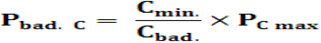 gdzie:Pbad. C – punkty za kryterium „Cena” przyznane badanej ofercieCmin.– najniższa cena spośród ocenianych ofertCbad.– cena oferty badanej PC max – maksymalna liczba punktów, jaką można otrzymać w kryterium „Cena”b) 5% - posiadanie wpisu do RIS (rejestr instytucji szkoleniowych prowadzony przez właściwy ze względu na siedzibę wykonawcy Wojewódzki Urząd Pracy) – 5 pkt. c) 25% - posiadanie akredytacji kuratora oświaty – 25 pkt.Maksymalna do uzyskania liczba punktów to 100. 9.2 W przypadku ofert, które uzyskają taką samą liczbę punktów Zamawiający podejmie negocjacje celem wyłonienia najniższej cenowo oferty dla przedmiotowego zapytania.10. Informacje dotyczące walut obcych.Zamawiający nie dopuszcza rozliczeń między Zamawiającymi, a Wykonawcą w walutach obcych, innych niż PLN.11. Zawiadomienie o wyborze oferty11.1 Zamawiający zamieści na stronach:Strona Baza Konkurencyjności Fundusze Europejskie:www.bazakonkurencyjnosci.funduszeeuropejskie.gov.plStrona internetowa Zamawiającego www.krzyzowa.org.plzawiadomienie o wynikach postepowania.Jeżeli Wykonawca, którego oferta została wybrana uchyli się od zawarcia umowy, Zamawiający wybierze najkorzystniejszą spośród pozostałych ofert, bez przeprowadzenia ich ponownej oceny.Wybór Wykonawcy będzie odbywał się z zachowaniem zasady konkurencyjności wymaganej przy realizacji projektów, bez stosowania procedur określonych w ustawie z dnia 29 stycznia 2004 r.- prawo zamówień publicznych (tekst jednolity Dz.U.2015.2164 ze zm.).Wykonawca zobowiązuje się w toku realizacji umowy do bezwzględnego stosowania Wytycznych w zakresie kwalifikowalności wydatków w ramach Europejskiego Funduszu Rozwoju Regionalnego, Europejskiego Funduszu Społecznego oraz Funduszu Spójności na lata 2014-2020.W przypadku pytań prosimy o kontakt z: Jolantą Maciątek tel. 571-203-538, e-mail: jola@krzyzowa.org.pl
12.1 	Zamawiający zastrzega sobie możliwość zmiany lub uzupełnienia treści Zapytania Ofertowego, przed upływem terminu na składanie ofert. 12.2 	Jeżeli wprowadzone zmiany lub uzupełnienia treści Zapytania Ofertowego będą wymagały zmiany treści ofert, Zamawiający przedłuży termin składania ofert o czas potrzebny na dokonanie zmian w ofercie.12.3 	Zamawiający zapłaci za faktycznie wykonaną usługę na podstawie protokołu sporządzonego przez Wykonawcę, wskazującym prawidłowe wykonanie usługi.12.4  Zapłata zostanie  dokonana  po  otrzymaniu  poprawnie  wystawionego rachunku/faktury w terminie wskazanym w umowie (maks. 14 dni), warunkiem dokonania zapłaty jest posiadanie środków na koncie projektowym Zamawiającego.12.5	Wykonawca nie będzie obciążał Zmawiającego dodatkowymi kosztami w związku 
z opóźnieniem w zapłacie wynikającym z opóźnień w przekazaniu transz przez jednostkę kontraktującą.12.6 Wykonawca zobowiązany jest do umożliwienia Zamawiającemu przeprowadzenia kontroli i monitoringu realizowanych szkoleń/kursów zawodowych/podnoszących kompetencje w miejscu ich odbywania.12.8 Wykonawca zobowiązany jest do umożliwienia Zamawiającemu przeprowadzenia kontroli i monitoringu realizowanych szkoleń/kursów zawodowych/podnoszących kompetencje w miejscu ich odbywania.12.9  Oferenci uczestniczą w postępowaniu ofertowym na własne ryzyko i koszt, nie przysługują im żadne roszczenia z tytułu odstąpienia przez Zamawiającego od postępowania ofertowego. 12.10  Ocena zgodności ofert z wymaganiami Zamawiającego przeprowadzona zostanie na podstawie analizy dokumentów i materiałów, jakie Wykonawca zawarł w swej ofercie. Ocenie podlegać będzie zarówno formalna jak i merytoryczna zgodność oferty z wymaganiami.12.12 Zamawiający zastrzega sobie prawo do unieważnienia postępowania bez podania przyczyny. 12.13 W treści umowy, którą podpisze wykonawca będzie zawarta informacja o karach umownych. 13.  Wykaz załącznikówZałącznik nr 1	Wzór Formularza OfertyZałącznik nr 2	Oświadczenie wykonawcy o spełnieniu warunków udziału w postępowaniu Załącznik nr 3	Oświadczenie o braku powiązań kapitałowych lub osobowychZałącznik nr 4	Oświadczenie o niekaralności za wykroczenie przeciwko prawom pracownika lub wykroczenie przeciwko środowisku12.  Pozostałe informacje